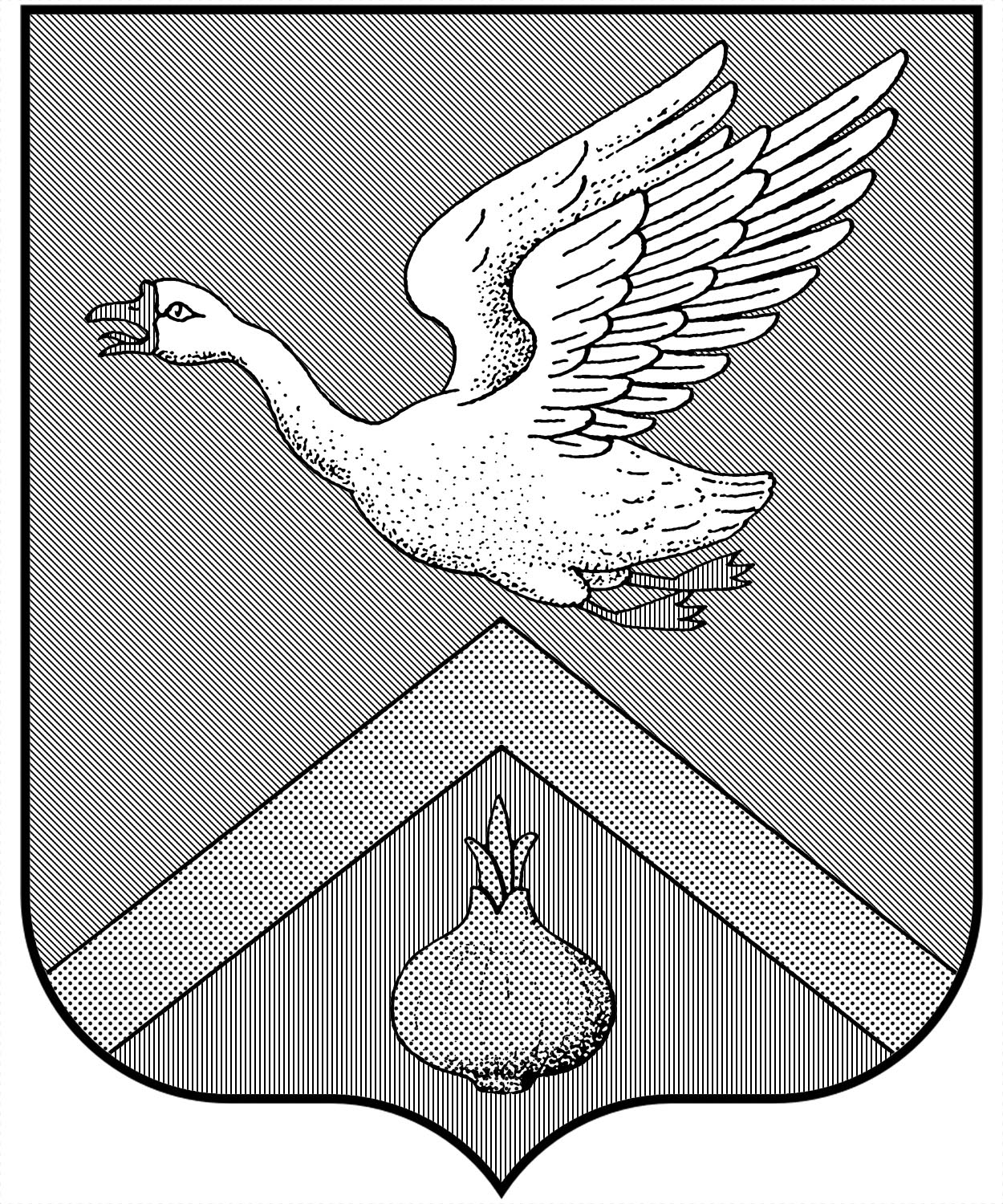 сельский  Совет Бебяевского сельсовета Арзамасского муниципального района Нижегородской областиРЕШЕНИЕот   21.03.2018 г.							№189О присвоении статуса единой теплоснабжающей организации на территории Бебяевского  сельсовета Арзамасского муниципального района Нижегородской области В соответствии с Федеральным законом от 06.10.2003 № 131-ФЗ «Об общих принципах организации местного самоуправления в Российской Федерации», Федеральным законом от 27.07.2010 № 190-ФЗ «О теплоснабжении», п. 11 Правил организации теплоснабжения в Российской Федерации, утвержденных Постановлением Правительства Российской Федерации от 08.08.2012 № 808 «Об организации теплоснабжения в Российской Федерации и о внесении изменений в некоторые акты Правительства Российской Федерации», на основании утверждённой схемы теплоснабжения на территории Бебяевского сельсовета Арзамасского муниципального района Нижегородской области, сельский Совет Бебяевского сельсовета решил:1. С «21» марта 2018 года присвоить обществу с ограниченной ответственностью «Тепловые сети Арзамасского района» Юридический/Почтовый адрес: 607247, Нижегородская обл., Арзамасский р-он, р.п.Выездное, ул.Пушкина, д.115 (ОГРН 1065243032865 от 18.08.2006 г.; ИНН 5202010410; КПП 520201001;  ОКПО 96652428) статус единой теплоснабжающей организации, в зоне действия  системы централизованного теплоснабжения отКотельной с.Бебяево ( западнее с. Новоселки).2. С «21»марта  2018 года присвоить обществу с ограниченной ответственностью «Профессиональное Тепло» (ООО «ПрофТепло») Юридический/Почтовый адрес: 607247, Нижегородская обл., Арзамасский р-он, р.п.Выездное, ул.Пушкина, д.115 (ОГРН 1085243002294 от 14 ноября 2008г.; ИНН 5202007216; КПП 520201001;  ОКПО 89379972) статус единой теплоснабжающей организации, в зоне действия  системы централизованного теплоснабжения отКотельной с. Казаково(с. Казаково ул.Садовая д.24).3. Установить зону деятельности единой теплоснабжающей организации ООО «Тепловые сети Арзамасского района»границами соответствующей системы теплоснабжения на территории  с. Бебяево, Бебяевского  сельсовета Арзамасского муниципального района Нижегородской области. 4. Установить зону деятельности единой теплоснабжающей организации ООО «ПрофТепло» границами соответствующей системы теплоснабжения на территории  с. Казаково, Бебяевского  сельсовета Арзамасского муниципального района Нижегородской области. 5. Единым теплоснабжающим организациям ООО «Тепловые сети Арзамасского района» и ООО «ПрофТепло», в своей деятельности руководствоваться Федеральным законом от 27.07.2010 года № 190-ФЗ «О теплоснабжении», постановлением Правительства Российской Федерации от 08.08.2012 года № 808 «Об организации теплоснабжения в Российской Федерации и о внесении изменений в некоторые акты Правительства Российской Федерации».6. Единым теплоснабжающим организациям ООО «Тепловые сети Арзамасского района» и ООО «ПрофТепло», обеспечить:6.1.Устойчивое теплоснабжение и горячее водоснабжение потребителей в соответствии с требованиями действующего законодательства Российской Федерации.6.2.Эксплуатацию централизованных систем теплоснабжения – на территории Бебяевского  сельсовета Арзамасского муниципального района Нижегородской области. 6.3.Теплоснабжение в горячей воде в случае, если объекты капитального строительства абонентов присоединены в установленном порядке к централизованным системам теплоснабжения в пределах зоны деятельности единой теплоснабжающей организации.6.4.Заключение с организациями, осуществляющими эксплуатацию объектов централизованных систем теплоснабжения договоров, необходимых для обеспечения надежного и бесперебойного теплоснабжения в соответствии с требованиями законодательства Российской Федерации.6.5. Включение в схему теплоснабжения Бебяевского сельсовета Арзамасского муниципального района Нижегородской области перечень домов, в квартирах которых возможен переход на индивидуальное отопление с отключением от общей многоквартирной системы отопления. 6.6. Определить зоны индивидуального и централизованного теплоснабжения.6.7. Актуализировать схему теплоснабжения ежегодно согласно законодательству РФ. 7.Администрации Бебяевского сельсовета Арзамасского муниципального района Нижегородской области организовать внесение сведений о присвоении статуса единых теплоснабжающих организаций в Схему теплоснабжения  при ее актуализации в установленные законодательством РФ сроки.8. Копию настоящего решения направить единым теплоснабжающим организациям ООО «Тепловые сети Арзамасского района» и ООО «ПрофТепло».9.Решение вступает в силу со дня подписания, подлежит размещению на официальном сайте администрации Арзамасского муниципального района, в разделе «Муниципальные образования района».10. Контроль за исполнением настоящего решения оставляю за собой.Глава местного самоуправления				Е.Н.Ижболдин